МИНОБРНАУКИ РОССИИ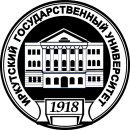 федеральное государственное бюджетное образовательное учреждение высшего профессионального образования «Иркутский государственный университет»(ФГБОУ ВПО «ИГУ»)ПРИКАЗ	23.06.2014									         №  318г. Иркутск  О темах НИР, финансируемых в рамках  Программы стратегического развития ФГБОУ ВПО «ИГУ»  в 2014 г.На основании протоколов № 1 и 2 Экспертной комиссии конкурса научных проектов в рамках Программы стратегического развития ФГБОУ ВПО «ИГУ» на 2014 г.ПРИКАЗЫВАЮ:1. Признать победителями и установить следующий объем финансирования тем НИР в рамках Программы стратегического развития ИГУ на 2014 год:2. Руководителям тем представить в ФЭУ годовые сметы расходов (в 3 экз. по каждой теме) в соответствии с техническим заданием.3. Ответственность за своевременность и правильность расходования средств возложить на руководителей тем, перечисленных в п. 1.4. Оплату труда руководителей и исполнителей тем НИР проводить только при наличии документов, подтверждающих достижение результатов, использовавшихся для расчета рейтинга заявок на конкурс (копии публикаций, адресов и копий страниц сайтов издательств, справки из редакций о принятии в печать).4. Контроль за исполнением приказа возложить на проректора по научной работе Шмидта А.Ф.Ректор, профессор                                       А.В. АргучинцевПроректор по НР _______    Шмидт А.Ф.1 - Отдел делопроизводства и контроля1 - НИЧ, ФЭУ, бухгалтерия, НИИБ, химический факультет, физический факультет, исторический факультет, ЮИ, ИМЭИ№ п/пНомер темыРуководитель темыНазвание темыОбъем финансирования на 2014 г., руб.Р212-ОУ-031Белых Л.Б. д.х.н., проф. кафедры физической и коллоидной химииРазработка новых подходов и физико-химических основ синтеза эффективных гомогенных и наноразмерных катализаторов превращения ненасыщенных соединений на основе комплексов никеля и палладия450 000Р212-ОУ-032Гаврилюк А.А., д.ф.-м.н., заведующий кафедрой электроники твердого тела Разработка чувствительного элемента глубоководного гидрофона на основе слоистых мультиферроиков для Байкальского нейтринного проекта200 000Р212-ОУ-033Сажин В.И., д.ф.-м.н.,зав. кафедрой радиофизики и радиоэлектроникиОпределение параметров ионосферы на основе экспериментальных данных GPS/ГЛОНАСС и моделирования с использованием эмпирических и полуэмпирических моделей.100 000Р212-ОУ-034Тахтеев В.В, д.б.н., заведующий лабораторией экологии и байкаловеденияПсихологические и психофизиологические характеристики функционального состояния студентов при разных условиях организации учебного процесса450 000Р222-ОУ-035Арзуманов И.А. доктор культурологи, к. филос. н., профессор кафедры теории и истории государства и праваКомплексный анализ государственного регулирования в области этноконфессиональной и экологической деятельности как основы устойчивого развития Байкальского региона200 000Р222-ОУ-036Калюжнова Н.Я., д.э.н., профессор, зав. кафедрой экономической теории и управленияИнституты развития, инноватизация и социальная ориентированность как стратегические основы конкурентоспособности Байкальского региона528 600Р222-ОУ-037Дятлов В.И., д.и.н., профессор кафедры мировой истории и международных отношений«Этнические рынки» в переселенческом обществе востока России: «место встречи» и взаимной адаптации мигрантов и принимающего общества (рубежи XIX-XX и XX-XXI веков)432 140ИТОГО2 360 000